Figure S2. Illustration of the procedure used to calculate individual wetland drying frequency and intensity over the period 1984-2011.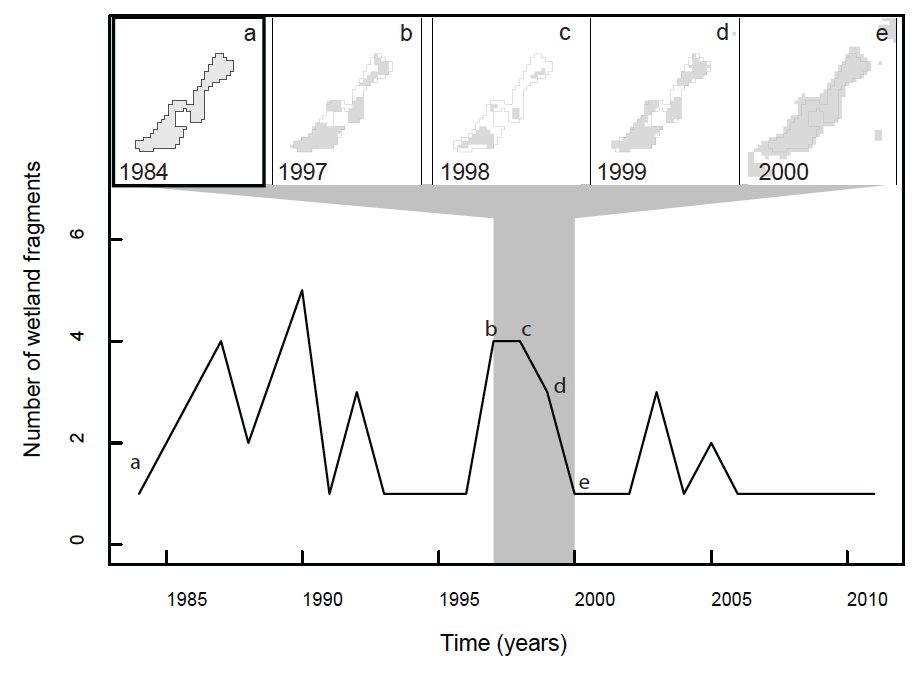 